Year 6 Home learning history- lesson 1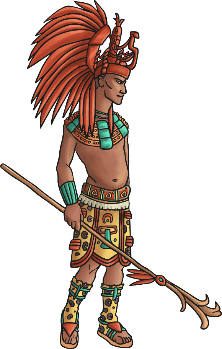 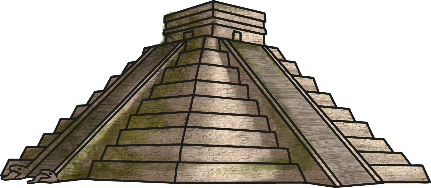 Maya CivilisationYou are starting a new topic in history today, and it is all about the Mayans. On a piece of paper, write down anything you already know, or think you know, about the Mayans. Don’t do any research yet!In another coloured pen, write down some questions you would like to find out about the Mayans. You should leave at least 5 lines in between each question you write down, and underline the question like a subtitle. Secure pupils should aim for 5, and secure+ pupils should aim for 10. Remember, good questions are open questions (this means that they need a detailed answer rather than a simple ‘yes or no’ answer) and they could be begin with: who, what, where, when, why, how?e.g. Where did the Mayans come from?Read through the lesson 1 PowerPoint which has an overview of the Mayans. In a third colour, answer any of your questions you have found the answer to. How many of your own enquiry questions did you manage to answer?If you found any extra facts about the Mayans that you did not ask a question about, you can record these underneath your questions.Summary: Summarise Maya Civilisation in 5 key words at the bottom of your work. Extra study: some extra information and videos can be found here: https://www.bbc.co.uk/bitesize/topics/zq6svcw/articles/zqv6msg